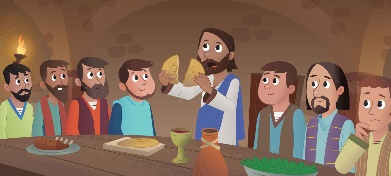  A Thiarna, ní fiú mé go dtiocfá faoi mo dhíon,ach abairse an focal agus leighasfar m’anam.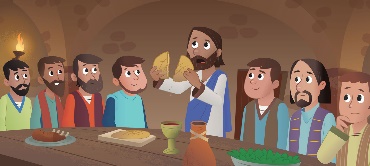 A Thiarna, ní fiú mégo dtiocfá faoi mo dhíon,ach abairse an focal agus leighasfar m’anam.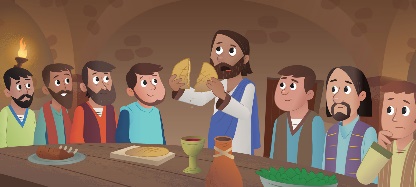 A Thiarna, ní fiú mé go dtiocfá faoi mo dhíon,ach abairse an focal agus leighasfar m’anam.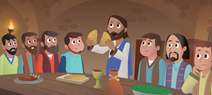 A Thiarna, ní fiú mé go dtiocfá faoi mo dhíon,ach abairse an focal agus leighasfar m’anam.